Утверждаю
Директор МАОУ СОШ №  17
____________В.Я. Андросов
«          » ____________  2020ПЛАНВОСПИТАТЕЛЬНОЙ РАБОТЫМАОУ СОШ № 17 г. Краснодарана 2020-2021 учебный год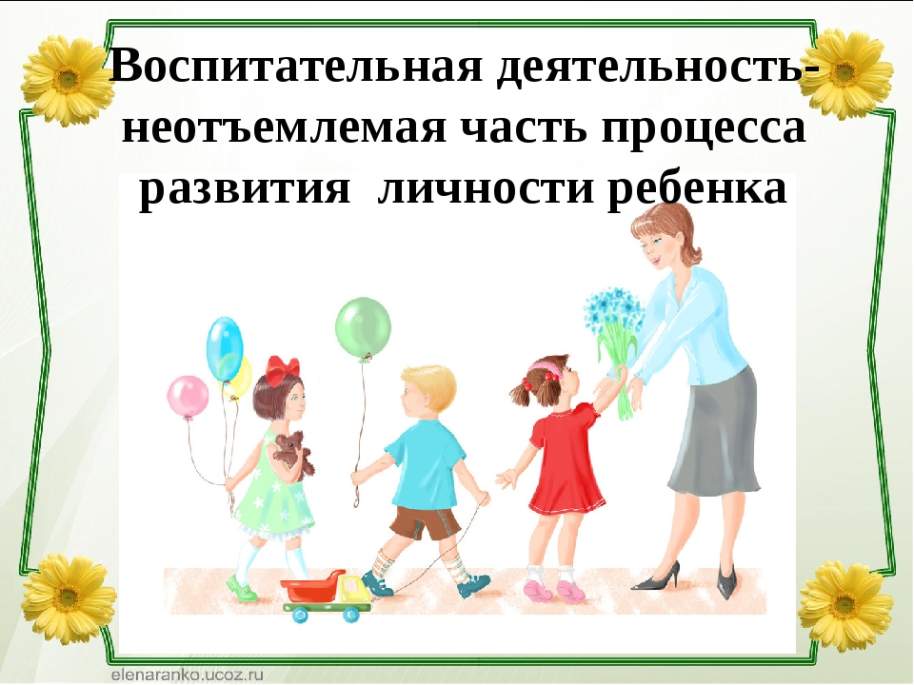 ПОЯСНИТЕЛЬНАЯ ЗАПИСКАЦелью воспитательной работы школы в 2020 - 2021 учебном году является:совершенствование воспитательной деятельности, способствующей развитию нравственной, физически здоровой личности, способной к творчеству и самоопределению.Задачи воспитательной работы:Продолжить создавать условий для успешного перехода на ФГОС второго поколения.Совершенствование системы воспитательной работы в классных коллективах.Приобщение школьников к ведущим духовным ценностям своего народа, к его национальной культуре, языку, традициям и обычаям.Продолжить работу, направленную на сохранение и укрепление здоровья обучающихся, привитие им навыков здорового образа жизни, на профилактику правонарушений, преступлений несовершеннолетними.Создать условия для выстраивания системы воспитания в школе на основе гуманизации и личностно-ориентированного подхода в обучении и воспитании школьников.Продолжить работу по поддержке социальной инициативы, творчества, самостоятельности у школьников через развитие детских общественных движений и органов ученического самоуправления.Дальнейшее развитие и совершенствование системы дополнительного образования в школе.Развитие коммуникативных умений педагогов, работать в системе «учитель – ученик - родитель».РЕАЛИЗАЦИЯ ЭТИХ ЦЕЛЕЙ И ЗАДАЧ ПРЕДПОЛАГАЕТ:Создание благоприятных условий и возможностей для полноценного развития личности, для охраны здоровья и жизни детей.Создание условий проявления и мотивации творческой активности воспитанников в различных сферах социально значимой деятельности.Развитие системы непрерывного образования; преемственность уровней и ступеней образования; поддержка исследовательской и проектной деятельности.Освоение и использование в практической деятельности новых педагогических технологий и методик воспитательной работы.Развитие различных форм ученического самоуправления.Дальнейшее развитие и совершенствование системы дополнительного образования в школе.Координация деятельности и взаимодействие всех звеньев воспитательной системы: базового и дополнительного образования; школы и социума; школы и семьи.Образ выпускника начальной школы:Социальная компетенция - восприятие и понимание учащимися таких ценностей, как «семья», «школа», «учитель», «родина», «природа», «дружба со сверстниками», «уважение к старшим». Потребность выполнять правила для учащихся, умение различать хорошие и плохие поступки людей, правильно оценивать свои действия и поведение одноклассников, соблюдать порядок и дисциплину в школе и общественных местах. Соблюдение режима дня и правил личной гигиены. Стремление стать сильным, быстрым, ловким и закаленным, желание попробовать свои силы в занятиях физической культурой и спортом.Общекультурная компетенция - наблюдательность, активность и прилежание в учебном труде, устойчивый интерес к познанию. Сформированность основных черт индивидуального стиля учебной деятельности, готовности к обучению в основной школе. Эстетическая восприимчивость предметов и явлений в окружающей природной и социальной среде, наличие личностного (собственного, индивидуального) эмоционально окрашенного отношения к произведениям искусства.Коммуникативная компетенция - овладение простейшими коммуникативными умениями и навыками: умение говорить и слушать; способность сопереживать, сочувствовать; проявлять внимание к другим людям, животным, природе.Образ выпускника основной школы:Нравственный потенциал: социальная взрослость, ответственность за свои действия, осознание собственной индивидуальности, потребность в общественном признании, необходимый уровень воспитанности.Интеллектуальный потенциал: достаточный уровень базовых знаний, норм социального поведения и межличностного общения.Коммуникативный потенциал: эмпатия, коммуникативность, толерантность, умения саморегуляции.Художественно - эстетический потенциал: самосознание и адекватная самооценка, способность рассуждать и критически оценивать произведения литературы и искусства.Физический потенциал: самоопределение в способах достижения здоровья, самоорганизация на уровне здорового образа жизни.Основные направления воспитания и социализации:Воспитание гражданственности, патриотизма, социальной ответственности и компетентности, уважения к правам, свободам и обязанностям человека.Воспитание нравственных чувств, убеждений и этического сознания.Воспитание трудолюбия, творческого отношения к образованию, труду, жизни, подготовка к сознательному выбору профессии.Формирование ценностного отношения к семье, здоровью и здоровому образу жизни.Воспитание ценностного отношения к природе, окружающей среде (экологическое воспитание).Воспитание ценностного отношения к прекрасному, формирование представлений об эстетических идеалах и ценностях, основ эстетической культуры (эстетическое воспитание).Планируемые результаты:У учащихся сформированы представления о базовых национальных ценностях российского общества.Учащиеся активно включены в коллективную творческую деятельность ученического самоуправления, ориентированную на общечеловеческие и национальные ценности.Система воспитательной работы стала более прозрачной, логичной благодаря организации через погружение в «тематические периоды»; такая система ориентирована на реализацию каждого направления воспитательной работы.Максимальное количество учащихся включено в систему дополнительного образования. Организация занятий в кружках направлена на развитие мотивации личности к познанию и творчеству.Повышено профессиональное мастерство классных руководителей и мотивация к самообразованию, благодаря чему увеличилась эффективность воспитательной работы в классах.Система мониторинга эффективности воспитательного процесса позволяет своевременное выявление и анализ изменений, происходящих в воспитательном процессе, и факторов, вызывающих их.Повышена педагогическая культура родителей, система работы способствует раскрытию творческого потенциала родителей, совершенствованию семейного воспитания на примерах традиций семьи, усилению роли семьи в воспитании детей.Система дополнительного образованияВся внеурочная деятельность в школе направлена на формирование социальной компетентности учащихся, развитие их творческого потенциала.Цель воспитания — это личность, свободная, талантливая, физически здоровая, обогащенная научными знаниями, способная самостоятельно строить свою жизнь. Однако потребности личности в достижениях связываются не только с учебной деятельностью.В соответствии с этим направленность внеурочной воспитательной работы можно охарактеризовать следующим образом:направленность на сотрудничество с людьми, оказание помощи и поддержки окружающим, ответственности за общее дело;направленность на формирование коммуникативной компетентности, способности к эффективному межличностному взаимодействию, совместной работе в коллективе и группе;направленность на формирование высокой и устойчивой самооценки, чувства собственного достоинства.Организационно-методические мероприятияСовещание при директореОрганизация воспитательной работы школыКонтроль за ВР (Основные направления)МО классных руководителейРабота с учащимисяРабота по профилактике правонарушений среди учащихсяРабота с родителямиПЛАН ОБЩЕШКОЛЬНЫХ МЕРОПРИЯТИЙ НА 2020 – 2021 УЧЕБНЫЙ ГОДСЕНТЯБРЬОКТЯБРЬНОЯБРЬДЕКАБРЬЯНВАРЬФЕВРАЛЬМАРТАПРЕЛЬМАЙКНИГИ-ЮБИЛЯРЫ 2021 ГОДАИСТОРИЧЕСКИЕ ДАТЫКалендарь памятных дат, рекомендуемых для проведения «Уроков мужества» на 2020-2021 учебный годЗам. директора по ВР                                   Н.А. Алявдина№Планируемое мероприятиеСрокиОтветственные1.Составление и согласование планов воспитательной работы на 2020-2021 учебный годавгуст 2020Зам.дир. по ВР - Н.А. Алявдина2.Инструктивно-методическое совещание о подготовке и проведении праздников, месячников, акцийв  течение года(первый понедельник каждого месяца)Зам.дир. по ВР- Н.А. Алявдина№Планируемое мероприятиеСрокиОтветственные1.Результаты воспитательной работы за 2019-2020 учебный год. О целях и задачах службы педагогического сопровождения на 2020-2021 учебный год.Август 2020Зам.дир. по ВР - Н.А. Алявдина2.Об организационном и методическом обеспечении выполнения запланированных мероприятий на 2020-2021 учебный год.Сентябрь 2020Зам.дир. по ВР - Н.А. АлявдинаСПС3.О состоянии работы по обеспечению безопасности жизнедеятельности учащихся.Ноябрь 2020Зам.дир. по ВР - Н.А. АлявдинаЗам. дир. по АХР Иголкина С.В., классные руководители.4.Итоги работы службы педагогического сопровождения в 2019-2020 учебном году.Май 2021Зам. директора по УВР и ВР, СПС№МероприятиеСрокиОтветственные 1.Построение организационной структуры воспитательной работы школы.Сентябрь 2020Зам.дир. по ВР Н.А. АлявдинаПостроение организационной структуры воспитательной работы школы.Сентябрь 2020 2.Организация   ДО.   Формирование   кружков   и секцийСентябрь 2020Руководители ДО 3.Планирование и корректировка внеурочной деятельности  в  соответствии  с  требованиями ФГОС для обучающихся 1-7 классовавгуст-сентябрь2020Заместители   директора,классные  руководители, руководители ДО 4.Составление  и  согласование  классных  плановвоспитательной работы на 2020-2021 учебный год1-2неделясентября 2020Зам.дир. по ВР - Н.А. АлявдинаКлассные руководители 5.Создание  органов самоуправления в классных коллективах.Сентябрь 2020Классные руководители 6.Социальная игра «Школьное самоуправление»Сентябрь 2020Зам.дир. по ВР Н.А. АлявдинаСоц.педагогНауменко К.И. 7.Обучающие  тренинги  для  членов  Школьного самоуправления (ШУС)в течениегодаЗам.дир. по ВР - Н.А. АлявдинаСоц.педагогНауменко К.И. 8.Создание и реализация проекта «Год памяти и славы»в течениегодаЗам.дир. по ВР Н.А. АлявдинаСоц.педагогНауменко К.И.,ШУС «Содружество» 9.Анализ и корректировка системы воспитательнойработыЯнварь 2021Зам.дир. по ВР Н.А. Алявдина 10.Анализ    и    корректировка    работы    Совета СтаршеклассниковЯнварь 2021Соц.педагогНауменко К.И., 10.Анализ    и    корректировка    работы    Совета СтаршеклассниковЯнварь 2021 11.Анализ  и  планирование  воспитательной  работы школы на следующий учебный годапрель – май2021Заместители   директора,классные  руководители, руководители ДО 12.Обучающие  семинары-тренинги  для  классных руководителейв течениегодаЗам.дир. по ВР Н.А. АлявдинаРук-ль МО кл.рук.Клепач О.В. 13.Индивидуальные консультации   для классных руководителей.каждыйчетвергЗам.дир. по ВР Н.А. Алявдина№МероприятиеСрокиОтветственные 1.Сбор  информации  о  летнем  труде  и  отдыхе обучающихся.Планирование  работы  с  детьми  группы  риска,стоящими  на  учете  в  ОППН, внутришкольномучете.Сентябрь 2020 Зам.дир. по ВР Н.А. Алявдина 2.Проверка планов воспитательной работы классными руководителями (эффективностьорганизации воспитательной работы в классах и с отдельными учащимися)сентябрьЗам.дир. по ВР Н.А. Алявдина 3.Анализ проведенных мероприятий за 1 полугодиедекабрьЗам.дир. по ВР Н.А. Алявдина 4.Деятельность Совета СтаршеклассниковноябрьЗам.дир. по ВР Н.А. Алявдина 5.Качество проведения классных часовв течениегодаЗам.дир. по ВР Н.А. Алявдина 6.Мониторинг проведения внеклассных мероприятий.в течениегодаЗам.дир. по ВР Н.А. Алявдина 7.Мониторинг    внеурочной    деятельности    1-7классов в соответствии с требованиями ФГОСв течениегодаЗам.дир. по ВР Н.А. Алявдина 8.Рассмотрение содержания   планов   воспитательной   работы.сентябрь2020Зам.дир. по ВР Н.А. Алявдина 8.Рассмотрение содержания   планов   воспитательной   работы.сентябрь2020Зам.дир. по ВР Н.А. Алявдина9.Работа с родительским коллективом и общественностьюв течениегодаЗам.дир. по ВР Н.А. Алявдинаапрель№Планируемое мероприятиеСрокиОтветственные1Тема: Обсуждение плана работы на 2020-2021 уч.год. Изучение норм Федерального Закона «Об образовании»1.Анализ воспитательной работы за 2019-2020 учебный год, цели и задачи воспитательной работы на 2020-2021 учебный год 2.Ознакомление классных руководителей с изменениями в плане воспитательной работы на 2020-2021 учебный год 3.Обсуждение плана работы на 1 полугодие 4.О форме контроля и отчетности в воспитательной работе.5.Изучение норм Федерального Закона «Об образовании»Август 2020Зам.дир. по ВР Н.А. Алявдинарук-ль МО кл.рук. 2Тема: Духовно – нравственное развитие и воспитание личности.1.О духовно-нравственном воспитании обучающихся. Обмен передовым опытом.2.Направления духовно – нравственного воспитания. 3.Воспитание творческого отношения к учению, к труду, к жизни. 4.Влияние духовно-нравственного воспитания на формирование дружеских отношений в коллективе.5.Нравственное и военно-патриотическое воспитание учащихся как одно из условий развития личности школьников.6.Роль Управляющего Совета в духовно-нравственном воспитании учащихся.Сентябрь 2020Зам.дир. по ВР Н.А. Алявдинарук-ль МО кл.рук. 3Тема: «Особенности психофизического развития детей на разных ступенях развития. Профилактика девиантного и суицидального поведения подростков»1. «Различные периодизации психического развития» 2. Проблема социально - педагогической поддержки ребенка, имеющего отклонения в поведении.3. Как не допустить и предотвратить девиантное и суицидальное поведение?4. Условия воспитания детей в семье.5. Семья как фактор укрепления духовно – нравственного и социального здоровья детей.Ноябрь 2020Зам.дир. по ВР Н.А. АлявдинаСоц.педагогНауменко К.И.Педагог-психолог Сапельникова Е.В.4Тема: «Здоровьесберегающие технологии в системе работы классного руководителя», «Социализация учащихся как фактор воспитания личности»1.«Здоровьесберегающие технологии в системе работы классного руководителя» (Представление опыта работы по формированию потребности в здоровом образе жизни.)2.Роль педагога в сбережении здоровья школьников.3.Профилактическая работа по формированию ЗОЖ4.Культура школы как фактор социализации учащихся5.Социальное проектирование в воспитательной работе школы.6. Социальное партнерство в формировании личностиЯнварь 2021Зам.дир. по ВР Н.А. АлявдинаСПС5Тема: «Роль межличностных отношений учащихся в воспитательном процессе». (Информация о взаимопосещениях мероприятий внутри МО, с целью обмена опытом и совершенствования работы).1.Итоговое заседание.2.Перспективное планирование воспитательной работы на будущий год.3.Анализ деятельности классных руководителей.Май 2021Зам.дир. по ВР Н.А. Алявдинарук-ль МО кл.рук. СПСНаправление воспитательной работыЗадачи работы по данному направлениюОбщекультурное направление.(Гражданско-патриотическое воспитание)Формировать у учащихся такие качества, как долг, ответственность, честь, достоинство, личность.Воспитывать любовь и уважение к традициям Отечества, школы, семьи.Общекультурное направление (Экологическое воспитание)Изучение учащимися природы и истории родного края.Формировать правильное отношение к окружающей среде.Организация работы по совершенствованию туристских навыков.Содействие в проведении исследовательской работы учащихся.Проведение природоохранных акций.Духовно-нравственное направление.(Нравственно-эстетическое воспитание)Формировать у учащихся такие качества как: культура поведения, эстетический вкус, уважение личности.Создание условий для развития у учащихся творческих способностей.Здоровьесберегающее направление.(Физкультурно-оздоровительное воспитание)Формировать у учащихся культуру сохранения и совершенствования собственного здоровья.Популяризация занятий физической культурой и спортом.Пропаганда здорового образа жизни Социальное направление.(Самоуправление в школе и в классе)Развивать у учащихся качества: активность, ответственность, самостоятельность, инициатива.Развивать самоуправление в школе и в классе. Организовать учебу актива классов.Общеинтеллектуальное направление.(Проектная деятельность)Стимулировать интерес у учащихся к исследовательской   деятельности.Научить учащихся использовать проектный метод в социально значимой деятельности.Методическая работаИзучение и обобщение опыта работы классных руководителей;Оказание методической помощи классным руководителям в работе с классом.Работа кружков и спортивных секцийСохранение традиционно работающих кружков и секций;Контроль за работой кружков и секций;Контроль за воспитательным процессомСоблюдать подотчетность всех частей воспитательного процесса.Выявлять недостатки в воспитательной работе и работать над их устранением.№Планируемое мероприятиеСрокиОтветственные1.Диагностика   и   выявление   учащихся   группы риска,   находящихся   в   трудной   жизненной ситуации, нуждающихся в психолого-педагогическом сопровождениисентябрьклассные   руководители,СПС2.Составление социального паспорта классасентябрьклассные руководители3.Составление социального паспорта школысентябрьСоц.педагог Науменко К.И.4.Заседание Совета профилактикиежемесячноСоц.педагог Науменко К.И.5.Работа службы медиации. Учеба членов службыв течение годаПедагог психологСапельникова Е.В.6.Встречи   с   наркологом   и   другими   узкими специалистамиежемесячноСПС7.Работа  по  вовлечению  ребят  группы  риска  в общешкольные мероприятия, дополнительное образованиев течениегодаКл.руководители,соц.педагог Науменко К.И.8.Реализация программ:«Подросток и закон»«Жить – здорово!»По воспитанию правовой культуры   и формированию законопослушного поведения школьниковПо профилактике экстремизма, суицидального поведенияПрограмма реабилитации семьи,  находящейся в социально-опасном положении «Все свои»в течениегодаЗам.дир. по ВР Н.А. Алявдинаинспектор ОПДН,классные руководители,соц.педагог Науменко К.И.9.Проведение «Недели права»по плануМО истории10.Участие   в  акции   –   «Молодежь выбирает жизнь»по графикусоц.педагог Науменко К.И.11.Участие в акции «Здоровье молодежи – богатство края»по графикусоц.педагог Науменко К.И.12.Единый День Здоровья7 апрелясоц.педагог Науменко К.И.13.Акция  «Я  выбираю  спорт  как  альтернативу вредным привычкам»поотдельномуграфикуМО физкультурыГервятовская И.Н.,соц.педагог Науменко К.И.14.Тематические классные часыВ течениегодаКл. руководители15.Встречи с инспектором ОПДНпоотдельномуграфикусоц.педагог Науменко К.И.№Планируемые мероприятияСрокиОтветственные1Общешкольное родительское собраниесентябрьАдминистрация школы2Родительский лекторий1-е классы.  Период адаптации. 2-е классы. Правила поведения в школе. 3-4 классы. Культура умственного труда в школе и дома.5-е классы. Сложности адаптационного периода.6-е классы. Как стать настойчивым в учении, труде, спорте.7-8 классы. О привычках полезных и вредных9-11 классы. Уважительное отношение к людям – основа культуры поведения1 полугодие(один раз в полугодие)Зам.дир. по ВР Н.А. АлявдинаЗам. дир. по УВРМолчанова И.Б.,Канталинская Н.В. соц.педагог Науменко К.И.21-2 классы.  Влияние здорового образа жизни родителей на развитие и воспитание ребенка. 3-4 классы.  В воспитании мелочей не бывает.5-6 классы.  Психологические особенности возрастного периода и рекомендации родителям.7-8 классы.  Культура учебного труда и организация свободного времени. классы.  Система ценностей старшеклассника.2 полугодие(один раз в полугодие)Зам.дир. по ВР Н.А. АлявдинаЗам. дир. по УВРМолчанова И.Б.,Канталинская Н.В., соц.педагог Науменко К.И.3Консультация для родителейОрганизация работы классного родительского комитета«Современный подросток: психология, имидж, нравственные ценности»«Профессии, которые выбирают наши дети»Организация летней занятости детейсентябрьдекабрьфевральапрель(один раз в четверть)СПС4Открытые дни с посещением уроков и внеклассных мероприятийВ течение годаЗам.дир. по ВР Н.А. АлявдинаСоц.педагогНауменко К.И.5Индивидуальные встречи для решения возникающих вопросов по обучению и воспитанию школьниковВ течение годаЗам.дир. по ВР Н.А. АлявдинаСПСНаправление воспитательной работыНазвание мероприятияДата проведенияОтветственныйДуховно-нравственное воспитание1. Торжественная линейка «День знаний». 2. Плановая эвакуация3. Классный час - День солидарности и борьбы с терроризмом.3. День памяти жертв фашизма.01.0902.0903.0913.09Зам.директора по ВР- Н.А. Алявдина.,классные руководителиСоциальное направление1.Акция «ЭКО ЗАБОТА».2. Викторина «Загадки: наша флора и фауна».В течении года12.09Зам.директора по ВР- Н.А. Алявдина.,классные руководителиСпортивно-оздоровительное направление1.  Неделя безопасности.21.09-25.09Учителя физической культурыОбщекультурное направление1. Месячник безопасности пешеходов.2. Месячник гражданской обороны.01.09-30.09В течение месяцаЗам.директора по ВР- Н.А. Алявдина.,классные руководителиОбщеинтеллектуальное направление1.75 лет со дня окончания  Второй мировой войны.2.230 лет победы русской эскадры под командованием Ф. Ф. Ушакова над турецкой эскадрой у мыса Тендра  в 1790 г.  День воинской славы России.3. 150 лет со дня рождения  русского писателя А.И. Куприна (1870 -1938).4. 120 лет со дня рождения языковеда, лексикографа  С.И. Ожегова (1900-1964).02.0911.0907.0924.09Библиотекарь школы, учителя истории,учителя литературыНаправление воспитательной работыНазвание мероприятияДата проведенияОтветственныйДуховно-нравственное направление1.Урок нравственности «Всемирный день пожилых людей».2.Участие в акции ко дню пожилых людей «Подари улыбку».3. День освобождения Кубани01.1005.10Зам.директора по ВР- Н.А. Алявдина.,классные руководители1.Урок нравственности «Всемирный день пожилых людей».2.Участие в акции ко дню пожилых людей «Подари улыбку».3. День освобождения Кубани09.10Зам.директора по ВР- Н.А. Алявдина.,классные руководителиСоциальное направление1. Всемирный день защиты животных.2.Конкурс рисунков «Здравствуй, Осень Золотая».3.День интернета.02.1019.10-23.1028.10Учителя биологии, классные руководителиСпортивно-оздоровительное направление1.День здоровья. «Норма ГТО – норма жизни».2.День гражданской обороны.16.1004.10Учителя физической культурыУчителя ОБЖОбщекультурное направление1.День учителя «Нет выше звания -  Учитель». 2. Рейд «Живи, книга».3. День Учителя (праздничная программа). 4. «Осенний бал».05.10В течение месяца02.1030.10Зам.директора по ВР- Н.А. Алявдина.,классные руководителиОбщеинтеллектуальное направление1. Школьные олимпиады.В течение месяцаучителя - предметникиНаправление воспитательной работыНазвание мероприятияДата проведенияОтветственныйДуховно-нравственное направление1. День народного единства2.Сбор материала к оформлению проекта «Наши известные земляки».3. Международный день толерантности.04.11В течение месяца 16.11Зам.директора по ВР- Н.А. Алявдина.,классные руководителиСпортивно-оздоровительное направление1.День здоровья. «Здоровые дети в здоровой семье».2. Международный день отказа от курения.17.1119.11Учителя физкультуры, соц. педагог Общекультурное направление1.Конкурс стенгазет ко Дню Матери2.Концерт ко Дню матери.3. Конкурс чтецов «Осень золотая»23.11-27.1127.1123.11-27.11Зам.директора по ВР- Н.А. Алявдина.,классные руководителиНаправление воспитательной работыНазвание мероприятияДата проведенияОтветственныйДуховно-нравственное направление1.  День Неизвестного солдата2. Всероссийская акция «Час кода».3. День Героев Отечества.4. День конституции РФ (12 Декабря)03.1203.12-10.1209.1211.12 Зам.директора по ВР-Н.А. Алявдина.,классные руководителиСоциальное направление1.Всемирный день борьбы со СПИДом.В течение месяца01.12Зам.директора по ВР-Н.А. Алявдина.,Соц.педагог Науменко К.И., психолог Сапельникова Е.В.Спортивно-оздоровительное направление1. «Весёлые старты».04.12Учителя физкультуры Общекультурное направление1.Конкурс стенгазет «Новый год»2. Новогодний бал (1-4 классы, 5-8 классы, 9-11 классы)17.12-24.1223.12, 24.12, 25.12Зам.директора по ВР-Н.А. Алявдина.,классные руководителиНаправление воспитательной работыНазвание мероприятияДата проведенияОтветственныйДуховно-нравственное направление1. Международный день памяти жертв Холокоста.2. День воинской славы России - День снятия блокады. города Ленинграда (1944г.) (Просмотр видеоролика).27.0127.01Зам.директора по ВР-Н.А. Алявдина.,классные руководителиСоциальное направление1.Месячник оборонно-массовой и патриотической работы.23.01.21-23.02.21Зам.директора по ВР-Н.А. Алявдина.,классные руководителиСпортивно-оздоровительное направление1. А ну-ка парни 1-4 кл.2. А ну –ка парни 5-8 кл.3 А ну – ка парни - - 11 кл.23.01.21-23.02.21Учителя физкультуры Общекультурное направление1. Беседа о славянской письменности.2.Классный час «Рождество – праздник семейный».18.0111.01классные руководителиОбщеинтеллектуальное направление1.Калейдоскоп народных праздников (викторина).18.01классные руководителиНаправление воспитательной работыНазвание мероприятияДата проведенияОтветственныйОтветственныйДуховно-нравственное направление1. День разгрома советскими войсками немецко-фашистских войск в Сталинградской битве (1943 год).2. Классный час «В память о юных героях».3.Поздравление ветеранов и тружеников тыла на дому.4.Выставка рисунков «Почтим подвиг героев в веках».03.0208.0220.02-22.0208.02Зам.директора по ВР-Н.А. Алявдина.,классные руководителиСоциальное направлениеМесячник оборонно-массовой и патриотической работы.2. Маленький защитник (конкурс для мальчиков 1-4 классов)3. Праздничный концерт «День Защитника Отечества»23.01.21-23.02.2115.02-19.0223.02Зам.директора по ВР-Н.А. Алявдина.,классные руководителиОбщекультурное направление1.Организация почты для влюбленных. 2. Конкурсная программа к 23 февраля (5- 8 кл., 9-11 кл.)14.0218.02-22.02Зам.директора по ВР-Н.А. Алявдина.,классные руководителиОбщеинтеллектуальное направление1.День родного языка.3. 115 лет со дня рождения детской русской писательницы А.Л. Барто (1906-1981).22.0217.02Зам.директора по ВР-Н.А. Алявдина.,классные руководителиНаправление воспитательной работыНазвание мероприятияДата  проведенияОтветственныйДуховно-нравственное направление1. Всемирный день  гражданской обороны.01.03классные руководителиСоциальное направление1. День действий в защиту рек, воды и жизни.3. День воссоединения Крыма и России.12.0318.03Зам.директора по ВР-Н.А. Алявдина.,классные руководителиСпортивно-оздоровительное направление1. День здоровья. «Здоровье – овощи плюс фрукты, плюс ягоды».2. А ну –ка девочки!20.031-5 мартаУчителя  физкультурыОбщекультурное направление1. Праздничный концерт для  мам, посвященный 8 Марта.2.  Конкурсы для девочек посвященные 8 Марта (по параллелям).3. Масленичная неделя. Масленица4. Всемирный день поэзии. 05.03В течение месяца8 марта – 14 марта19.03Зам.директора по ВР-Н.А. Алявдина.,классные руководителиОбщеинтеллектуальное направление1. Неделя детской и юношеской книги.2. 160 лет назад отменили крепостное право в России.22.03-26.0305.03Зам.директора по ВР-Н.А. Алявдина.,классные руководителиНаправление воспитательной работыНазвание мероприятияДата проведенияОтветственныйДуховно-нравственное направление1. Всемирный день авиации и космонавтики. 2.День пожарной охраны.3. Международный день освобождения узников фашистских. 12.0430.0409.04Н.А. Алявдина, классные руководители, учителя ОБЖ,учителя историиСоциальное направление2. Акция «Домик для птиц». В течение месяцаУчителя биологииСпортивно-оздоровительное направление1. Всемирный день здоровья.2. Весенний кросс.08.0427.04Учителя  физкультурыОбщеинтеллектуальное направление1.Викторина «Наш старт», посвященная Дню космонавтики.2. 60 лет со дня первого полёта человека в космос (1961).12.0412.04Н.А. Алявдина, классные руководителиНаправление воспитательной работыНазвание мероприятияДата  проведенияОтветственныйДуховно-нравственное направление1. Неделя Памяти, посвященная 76-летиюВеликой Победы 2. Участие в митинге, посвящённом Дню Победы.3. Праздничный концерт ко Дню ПОБЕДЫ.3.Подготовка к празднованию Дня защиты детей.4. Всероссийский день библиотек. 27.04 - 10.0507.0508.05В течение месяца28.05Н.А. Алявдина, классные руководителиСоциальное направление1. Всемирный день без табака.28.05Н.А. Алявдина, классные руководителиОбщекультурное направление1.Праздник последнего звонка «Пришло время проститься».25.05Н.А. Алявдина, классные руководителиОбщеинтеллектуальное направление1. 130 лет со дня рождения русского писателя М.А. Булгакова (1891-1940).2. День славянской письменности.14.0524.05Н.А. Алявдина, классные руководители700 лет«Божественная комедия» Данте Алигьери (1321 г.)340 лет«Недоросль»  Д.И. Фонвизин (1781 г.)230 лет«Приключения барона Мюнхгаузена» (1791 г.)200 лет«Кавказский пленник» А.С. Пушкин (1821 г.)190 лет«Горе от ума» А.С. Грибоедов (1831 г.)190 лет«Сказка о царе Салтане, о сыне его славном и могучем богатыре князе Гвидоне  Салтановиче и о прекрасной царевне Лебеди» А.С. Пушкин (1831 г.)190 лет«Вечера на хуторе близ Диканьки» Н.В. Гоголь (1831)190 лет«Собор Парижской Богоматери» В. Гюго (1831 г.)180 лет«Зверобой, или первая тропа войны»   Дж. Ф. Купер (1841г.)170 лет«Моби Дик, или Белый кит» Герман  Мелвилл (1851 г.)160 лет«Крестьянские дети» Н.А. Некрасов (1861 г.)140 лет«Левша» (полное название: «Сказ о тульском косом Левше и о стальной блохе»)  Н.С. Лесков (1881 г.)90 лет«Донские рассказы» М.А. Шолохов. Начиная с 1924 года в журналах появляются рассказы М. Шолохова, объединённые впоследствии в сборники «Донские рассказы» и «Лазоревая степь» (1926)70 лет«Приключения Чиполлино»  Дж. Родари (1951 г.)2 сентября75 лет со дня окончания Второй мировой войны. Международно-правовым основанием для установления этого праздника считается Акт о капитуляции Японии, подписанный 2 сентября 1945 года на борту американского линкора «Миссури» представителями союзных государств, в том числе СССР11 сентября230 лет победы русской эскадры под командованием Ф. Ф. Ушакова над турецкой эскадрой у мыса Тендра  в 1790 г.  День воинской славы России. (Учрежден федеральным законом № 32-ФЗ от 13.03.1995 «О днях воинской славы и памятных датах России»)24 декабря230 лет со дня взятия турецкой крепости Измаил русскими войсками под командованием А. В. Суворова в 1790 г.  День воинской славы России. (Установлен федеральным законом № 32-ФЗ от 13.03.1995  «О днях воинской славы и памятных датах России»).3 марта160 лет назад отменили крепостное право в России. Крестьянская реформа  была  первой по времени и наиболее значимой из «великих реформ» Александра II; провозглашена Манифестом об отмене крепостного права.12 апреля60 лет со дня первого полёта человека в космос (1961)22 июняДень памяти и скорби. 80 лет со дня начала Великой Отечественной войныДатаНаименование (тематика) памятной датыСЕНТЯБРЬСЕНТЯБРЬ«2020 - Год памяти и славы»«2020 - Год памяти и славы»02.09.202075 лет со дня окончания Второй мировой войны03.02.2020День солидарности в борьбе с терроризмом. Эта самая новая памятная дата России, установленная Федеральным Законом от 21 июля 2005 г. № 98-ФЗ «О днях воинской славы России». Она связана с трагическими событиями в Беслане 1 – 3 сентября 2004 г.11.09.2020230 лет победы русской эскадры под командованием Ф. Ф. Ушакова над турецкой эскадрой у мыса Тендра в 1790 году.  День воинской славы России учрежден Федеральным Законом   от 13 марта 1995 г. № 32-ФЗ «О днях воинской славы и памятных датах России»13.09.2020Международный день памяти жертв фашизма (дата для 2020 года). Международная дата, которая отмечается ежегодно во второе воскресенье сентября и посвящена десяткам миллионов жертв фашизма21.09.2020Международный день мира. Учрежден резолюцией Генеральной Асамблеей ООН № А/RES/36/67 от 30 ноября 1981 г. ОКТЯБРЬОКТЯБРЬ«В бою и в труде служили Отечеству…»«В бою и в труде служили Отечеству…»10.10.2020120 лет со дня рождения Петра Ивановича Метальникова, генерал-майора (1943), командира 9-й Краснодарской пластунской дивизии17.10.2020День кубанского казачества (третья суббота октября). Закон Краснодарского края от 14 декабря 2006 г. № 1145-КЗ «Об установлении праздничных дней и памятных дат памятных дат в Краснодарском крае»22.10.2020150 лет со дня рождения русского писателя  И.А. Бунина, лауреата Нобелевской премии по литературе (1850 – 1953)27.10.2020160 лет со дня рождения ученого-ботаника И.В. Мичурина                     (1855 – 1936)1НОЯБРЬ«Мы сыны одной матери- нашей Родины!»«Мы сыны одной матери- нашей Родины!»04.11.2020 День народного единства. 4 ноября – день Казанской иконы Божией Матери, с 2005 года отмечается как День народного единства29.11.2020День матери в России (дата для 2020 года). Установлен Указом Президента Российской Федерации от 30 января 1998 г. № 120 «О Дне матери», он празднуется в последнее воскресенье ноября17.11.202050 лет со дня открытия в Тимашевске музея семьи Степановых, посвященного подвигу многодетной матери Кубани и ее славных сынов24.11.2020290 лет со дня рождения А.В. Суворова, русского полководца (1730 –1800). Великий полководец неоднократно бывал на Кубани, командовал Кубанским корпусом, руководил созданием укрепленной кордонной линии от реки Лабы до Черного моряДЕКАБРЬ«Киноискусство подвиг прославляет»«Киноискусство подвиг прославляет»01.12.2020 100 лет со дня рождения Е.А. Жигуленко, героя Советского Союза, командира звена 46-го авиационного полка ночных бомбардировщиков. Уроженка г. Краснодара, как кинорежиссер сняла художественные фильмы «В небе ночные ведьмы», «Без права на провал»03.12.2020День Неизвестного Солдата – памятная дата в России, с 2014 года отмечаемая ежегодно 3 декабря в память о российских и советских воинах, погибших в боевых действиях на территории страны или за ее пределами.  Установлена Федеральным Законом от 4 ноября 2014 г. № 340-ФЗ «О внесении изменений в статью 1–1 Федерального закона «О днях воинской славы и памятных датах России».  По одноименной повести и сценарию Анатолия Рыбакова снят фильм «Неизвестный солдат»24.12.2020230 лет со дня взятия турецкой крепости Измаил русскими войсками под командованием А. В. Суворова в 1790 г.  День воинской славы России установлен Федеральным Законом  от 13 марта 1995 г. № 32-ФЗ «О днях воинской славы и памятных датах России». Фильм «Дни русской боевой славы. Битва за Измаил. 1790 г.», реж. Л. Фишель, 2010 г., 26 мин., научно-популярный, ООО «КВАРТ»28.12.2020Международный день кино. Герои России и Кубани в кинофильмах. 125 лет назад, 28 декабря 1895 г. в Париже в «Гранд-кафе» на бульваре Капуцинов прошел первый сеанс синематографа братьев Люмьер ЯНВАРЬ«2021 – Международный год мира и доверия»ЯНВАРЬ«2021 – Международный год мира и доверия»18.01.2020100 лет со дня рождения Петра Константиновича Шептарского (1921 – 2005), чемпиона мира и СССР (пулевая стрельба), мастера спорта, участника Великой Отечественной войны, конструктора систем боевого оружия («Кубань – 60», «Рама Шептарского») 1226.01.2020100 лет со дня рождения Александра Степановича Корнева (1921 – 2003), Героя Советского Союза, участника Великой Отечественной войны, военного летчика. Награжден орденом Ленина, двумя орденами Красного Знамени, орденами Александра Невского, Отечественной войны I степени, Красной Звезды, «За службу Родине в Вооруженных Силах СССР» III степени, медалью «Золотая Звезда», «За победу над Германией в Великой Отечественной войне 1941 – 1945 гг». Имя Героя носит средняя школа № 15 станицы Стародеревянковской Каневского района27.01.2020День полного освобождения города Ленинграда от фашистской блокады (1944). День воинской славы России учрежден Федеральным Законом от 13 марта 1995 г. № 32-ФЗ «О днях воинской славы и памятных датах России»ФЕВРАЛЬФЕВРАЛЬ«Славные герои Кубани»«Славные герои Кубани»02.02.2020100 лет со дня рождения Григория Федоровича Пономаренко (1921 – 1996) композитора-песенника, народного артиста СССР, заслуженного артиста РСФСР, лауреата Государственной премии СССР, почетного гражданина города Краснодара. Награжден орденом Отечественной войны I степени, медалями «За оборону Москвы», «За победу над Германией в Великой Отечественной войне 1941 – 1945 гг.»12.02.2020День освобождения города Краснодара.  В ходе Краснодарской военной операции   12 февраля 1943 г. был освобожден Краснодар, что стало одним из кульминационных событий в освобождении Кубани от немецко-фашистских захватчиков15.02.2020День памяти о россиянах, исполнявших служебный долг за пределами Отечества, утвержден Федеральным Законом от 29 ноября 2010 г.  № 320-ФЗ «О внесении изменений в статью 1–1 Федерального закона «О днях воинской славы и памятных датах России»23.02.2020День защитника Отечества. День воинской славы России, утвержден Федеральным Законом от 10 июля 2012 г. № 115-ФЗ «О внесении изменения в статью 1 Федерального закона «О днях воинской славы и памятных датах России»МАРТМАРТ«Отдавая долг Родине»«Отдавая долг Родине»01.03.2020День спасателя Краснодарского края. 15 лет со дня принятия Закона Краснодарского края от 14 декабря 2006 г. № 1145-КЗ «Об установлении праздничных дней и памятных дат в Краснодарском крае» 06.03.2020 День рождения Александра Ивановича Покрышкина (1913 – 1985), советского военачальника, маршала авиации, первого в стране трижды Героя Советского Союза, участника боев в небе Кубани в годы Великой Отечественной войны. Первым ввел в тактику воздушного боя прием «Кубанская этажерка»25.03.2020100 лет со дня рождения Надежды Сергеевны Самарской (1921), ветерана Великой Отечественной войны, почетного гражданина города Краснодара. Награждена орденом Отечественной войны II степени, медалями «За боевые заслуги», «За взятие Берлина», «За оборону Кавказа», «За Победу над Германией в Великой Отечественной войне 1941 – 1945 гг.». Проживает в городе Краснодаре31.03.2020День памяти воинов, погибших в локальных конфликтах. Установлен Законом Краснодарского края от 14 декабря 2006 г.   № 1145-КЗ «Об установлении праздничных дней и памятных дат в Краснодарском крае»АПРЕЛЬАПРЕЛЬ«Ради мира на Земле»«Ради мира на Земле»11.04.2020Международный день освобождения узников фашистских. Дата установлена в память об интернациональном восстании узников концлагеря Бухенвальд, произошедшем 11 апреля 1945 г.12.04.2020День космонавтики – памятная дата России. 60 лет со дня первого полета человека в космос (1961). 12 апреля 1961 г. гражданин СССР Юрий Гагарин на космическом корабле «Восток» впервые в мире совершил орбитальный облет Земли, открыв эру пилотируемых космических полетов25.04.2020«Встреча на Эльбе». В этот день в 1945 году произошла встреча советских и американских войск. Рукопожатие на Эльбе стало символом братства по оружию стран, вместе сражавшихся с нацистской Германией26.04.2020День участников ликвидации последствий радиационных аварий и катастроф и памяти жертв этих аварий и катастроф. Установлен Федеральным законом от 1 апреля 2012 г. № 24-ФЗМАЙ«Перекуем мечи на орала»03.05.2020120 лет со дня рождения Николая Григорьевича Игнатова (1901–1966). Награжден тремя орденами Ленина, орденом Отечественной войны I степени, Трудового Красного Знамени, золотой медалью «Серп и Молот», медалями «За трудовую доблесть», «Партизану Отечественной войны»09.05.2020День воинской славы России. День Победы советского народа в Великой Отечественной войне 1941–1945 гг. 25.09.2020100 лет со дня рождения Ивана Павловича Лотышева (1921 – 2018), журналиста, кубановеда, участника Великой Отечественной войны. Награжден орденом Отечественной войны II степени, медалями «За победу над Германией в Великой Отечественной войне 1941 – 1945 гг.», «За вклад в развитие Кубани – 60 лет Краснодарскому краю»                 I степени27.05.2020120 лет со дня рождения Павла Пантелеймоновича Лукьяненко (1901 – 1973), дважды Героя Социалистического труда, заслуженного деятеля науки РСФСР. Награжден тремя орденами Ленина, тремя орденами Трудового Красного Знамени, двумя золотыми медалями «Серп и Молот» медалями «За оборону Кавказа», «За доблестный труд в Великой Отечественной войне 1941–1945 гг.»